4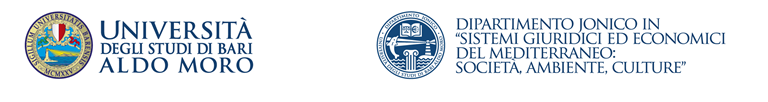 LUNEDIMARTEDIMERCOLEDIGIOVEDIVENERDI09:00 – 09:45Diritto amministrativoRagioneria applicataDiritto amministrativo09:45 – 10:30Diritto amministrativoRagioneria applicataDiritto amministrativo10:30 – 11:15Diritto amministrativoRagioneria applicataDiritto amministrativo11:30 – 12:15Diritto commercialeInformaticaInformaticaDiritto commerciale12:15 – 13:00Diritto commercialeInformaticaInformaticaDiritto commerciale13:00 – 13:45Diritto commercialeInformaticaInformaticaDiritto commerciale15:00 – 15:45Ragioneria applicata15:45 – 16:30Ragioneria applicata16:30 – 17:15Ragioneria applicata17:15 – 18:00